Energie et tension superficielleEnergie et tension superficielleEnergie et tension superficiellePhysiqueMécanique/ Forme des bulles, gouttes et autresPublic : Secondaire et SupérieurDurée : < 1 minListe du matériel et des produits nécessaires : 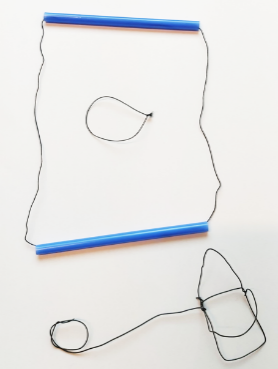 - Deux pailles.- Du fil de couture.- Du savon (ou une solution prête à l’emploi pour faire des bulles).- Des formes réalisées avec du fil rigide (voir photo ci-contre).Liste du matériel et des produits nécessaires : - Deux pailles.- Du fil de couture.- Du savon (ou une solution prête à l’emploi pour faire des bulles).- Des formes réalisées avec du fil rigide (voir photo ci-contre).Liste du matériel et des produits nécessaires : - Deux pailles.- Du fil de couture.- Du savon (ou une solution prête à l’emploi pour faire des bulles).- Des formes réalisées avec du fil rigide (voir photo ci-contre).Recommandations pour réaliser l’expérience : 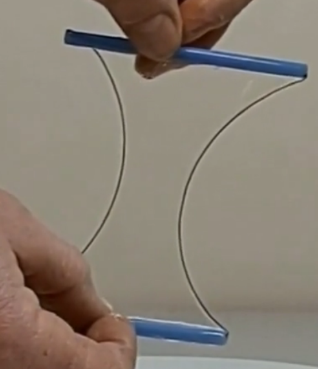 - Laisser imbiber les montages dans la solution savonneuse. - A l’aide des 2 pailles, on réalise un cadre qui, plongé et retiré de la solution savonneuse, présente une membrane (en réalité, il y a 2 « membranes » qui enserrent du liquide).- Sur cette membrane, on dépose délicatement une boucle faite avec du fil que l’on perce.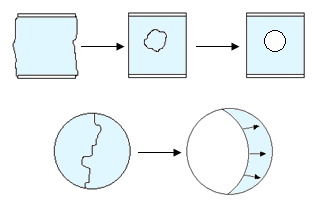 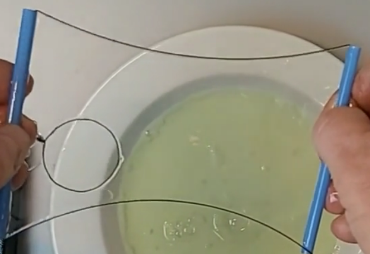 Recommandations pour réaliser l’expérience : - Laisser imbiber les montages dans la solution savonneuse. - A l’aide des 2 pailles, on réalise un cadre qui, plongé et retiré de la solution savonneuse, présente une membrane (en réalité, il y a 2 « membranes » qui enserrent du liquide).- Sur cette membrane, on dépose délicatement une boucle faite avec du fil que l’on perce.Recommandations pour réaliser l’expérience : - Laisser imbiber les montages dans la solution savonneuse. - A l’aide des 2 pailles, on réalise un cadre qui, plongé et retiré de la solution savonneuse, présente une membrane (en réalité, il y a 2 « membranes » qui enserrent du liquide).- Sur cette membrane, on dépose délicatement une boucle faite avec du fil que l’on perce.Exploitation pédagogique :Des questions :Pourquoi les bulles et les gouttes d’eau sont-elles sphériques ?Pourquoi la surface des liquides semble-t-elle recouverte d'une sorte de "peau" ?Un compte-goutte fournit-il des gouttes de même volume lorsque le liquide change (par exemple de l'eau et de l'alcool) ?Toutes ces questions relèvent de l'étude de la tension superficielle et d'une caractéristique fondamentale de tous les corps : minimiser leur énergie pour acquérir une stabilité maximale.- La forme que prend le cadre résulte de la tendance du liquide à minimiser sa surface.- Pour augmenter cette surface on doit exercer une force sur une certaine distance et donc réaliser un travail (w = F.x). Il en résulte une augmentation de l’énergie de la pellicule qui la restituera lorsque la contrainte cessera. (Toute augmentation S de la surface libre d’un liquide requiert un apport d’énergie E, proportionnelle à S, pour vaincre l’action des forces de cohésion).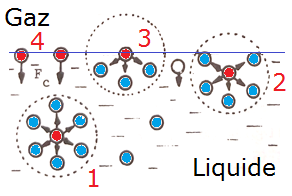 La résultante des forces de cohésion, Fc, est nulle pour une molécule qui se trouve au sein du liquide ; par contre, elle ne l’est pas pour une molécule en surface comme le montre le schéma ci-contre. (On suppose ici, que l’effet de l’air est négligeable).- La pellicule (ainsi que les bulles, les gouttes, …) adopte finalement une forme qui pour un volume donné leurs donne une surface minimum c’est - à-dire une surface qui offre le moins possible de molécules soumises à Fc.Exploitation pédagogique :Des questions :Pourquoi les bulles et les gouttes d’eau sont-elles sphériques ?Pourquoi la surface des liquides semble-t-elle recouverte d'une sorte de "peau" ?Un compte-goutte fournit-il des gouttes de même volume lorsque le liquide change (par exemple de l'eau et de l'alcool) ?Toutes ces questions relèvent de l'étude de la tension superficielle et d'une caractéristique fondamentale de tous les corps : minimiser leur énergie pour acquérir une stabilité maximale.- La forme que prend le cadre résulte de la tendance du liquide à minimiser sa surface.- Pour augmenter cette surface on doit exercer une force sur une certaine distance et donc réaliser un travail (w = F.x). Il en résulte une augmentation de l’énergie de la pellicule qui la restituera lorsque la contrainte cessera. (Toute augmentation S de la surface libre d’un liquide requiert un apport d’énergie E, proportionnelle à S, pour vaincre l’action des forces de cohésion).La résultante des forces de cohésion, Fc, est nulle pour une molécule qui se trouve au sein du liquide ; par contre, elle ne l’est pas pour une molécule en surface comme le montre le schéma ci-contre. (On suppose ici, que l’effet de l’air est négligeable).- La pellicule (ainsi que les bulles, les gouttes, …) adopte finalement une forme qui pour un volume donné leurs donne une surface minimum c’est - à-dire une surface qui offre le moins possible de molécules soumises à Fc.Exploitation pédagogique :Des questions :Pourquoi les bulles et les gouttes d’eau sont-elles sphériques ?Pourquoi la surface des liquides semble-t-elle recouverte d'une sorte de "peau" ?Un compte-goutte fournit-il des gouttes de même volume lorsque le liquide change (par exemple de l'eau et de l'alcool) ?Toutes ces questions relèvent de l'étude de la tension superficielle et d'une caractéristique fondamentale de tous les corps : minimiser leur énergie pour acquérir une stabilité maximale.- La forme que prend le cadre résulte de la tendance du liquide à minimiser sa surface.- Pour augmenter cette surface on doit exercer une force sur une certaine distance et donc réaliser un travail (w = F.x). Il en résulte une augmentation de l’énergie de la pellicule qui la restituera lorsque la contrainte cessera. (Toute augmentation S de la surface libre d’un liquide requiert un apport d’énergie E, proportionnelle à S, pour vaincre l’action des forces de cohésion).La résultante des forces de cohésion, Fc, est nulle pour une molécule qui se trouve au sein du liquide ; par contre, elle ne l’est pas pour une molécule en surface comme le montre le schéma ci-contre. (On suppose ici, que l’effet de l’air est négligeable).- La pellicule (ainsi que les bulles, les gouttes, …) adopte finalement une forme qui pour un volume donné leurs donne une surface minimum c’est - à-dire une surface qui offre le moins possible de molécules soumises à Fc.Lien(s) vers la vidéo : - https://oer.uclouvain.be/- Des expériences diverses sur ce thème sont également exploitées dans les tests sur http://www.diagnosciences.be/Lien(s) vers la vidéo : - https://oer.uclouvain.be/- Des expériences diverses sur ce thème sont également exploitées dans les tests sur http://www.diagnosciences.be/Lien(s) vers la vidéo : - https://oer.uclouvain.be/- Des expériences diverses sur ce thème sont également exploitées dans les tests sur http://www.diagnosciences.be/